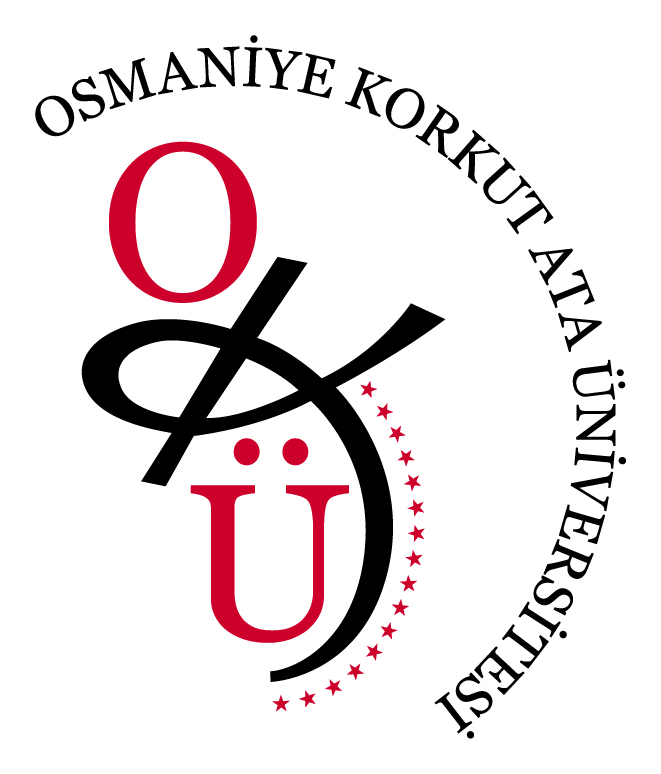 T.C.                                                                                                                                                                                                          OSMANİYE KORKUT ATA ÜNİVERSİTESİİktisadi İdari Bilimler Fakültesi HASSAS GÖREV TESPİT FORMUT.C.                                                                                                                                                                                                          OSMANİYE KORKUT ATA ÜNİVERSİTESİİktisadi İdari Bilimler Fakültesi HASSAS GÖREV TESPİT FORMUT.C.                                                                                                                                                                                                          OSMANİYE KORKUT ATA ÜNİVERSİTESİİktisadi İdari Bilimler Fakültesi HASSAS GÖREV TESPİT FORMUT.C.                                                                                                                                                                                                          OSMANİYE KORKUT ATA ÜNİVERSİTESİİktisadi İdari Bilimler Fakültesi HASSAS GÖREV TESPİT FORMUDoküman NoHGTF.001T.C.                                                                                                                                                                                                          OSMANİYE KORKUT ATA ÜNİVERSİTESİİktisadi İdari Bilimler Fakültesi HASSAS GÖREV TESPİT FORMUT.C.                                                                                                                                                                                                          OSMANİYE KORKUT ATA ÜNİVERSİTESİİktisadi İdari Bilimler Fakültesi HASSAS GÖREV TESPİT FORMUT.C.                                                                                                                                                                                                          OSMANİYE KORKUT ATA ÜNİVERSİTESİİktisadi İdari Bilimler Fakültesi HASSAS GÖREV TESPİT FORMUT.C.                                                                                                                                                                                                          OSMANİYE KORKUT ATA ÜNİVERSİTESİİktisadi İdari Bilimler Fakültesi HASSAS GÖREV TESPİT FORMUBirim Kodu911T.C.                                                                                                                                                                                                          OSMANİYE KORKUT ATA ÜNİVERSİTESİİktisadi İdari Bilimler Fakültesi HASSAS GÖREV TESPİT FORMUT.C.                                                                                                                                                                                                          OSMANİYE KORKUT ATA ÜNİVERSİTESİİktisadi İdari Bilimler Fakültesi HASSAS GÖREV TESPİT FORMUT.C.                                                                                                                                                                                                          OSMANİYE KORKUT ATA ÜNİVERSİTESİİktisadi İdari Bilimler Fakültesi HASSAS GÖREV TESPİT FORMUT.C.                                                                                                                                                                                                          OSMANİYE KORKUT ATA ÜNİVERSİTESİİktisadi İdari Bilimler Fakültesi HASSAS GÖREV TESPİT FORMUİç Kontrol Standart/Genel Şart KoduKOS 2/2.6T.C.                                                                                                                                                                                                          OSMANİYE KORKUT ATA ÜNİVERSİTESİİktisadi İdari Bilimler Fakültesi HASSAS GÖREV TESPİT FORMUT.C.                                                                                                                                                                                                          OSMANİYE KORKUT ATA ÜNİVERSİTESİİktisadi İdari Bilimler Fakültesi HASSAS GÖREV TESPİT FORMUT.C.                                                                                                                                                                                                          OSMANİYE KORKUT ATA ÜNİVERSİTESİİktisadi İdari Bilimler Fakültesi HASSAS GÖREV TESPİT FORMUT.C.                                                                                                                                                                                                          OSMANİYE KORKUT ATA ÜNİVERSİTESİİktisadi İdari Bilimler Fakültesi HASSAS GÖREV TESPİT FORMUİlk Yayın Tarihi  T.C.                                                                                                                                                                                                          OSMANİYE KORKUT ATA ÜNİVERSİTESİİktisadi İdari Bilimler Fakültesi HASSAS GÖREV TESPİT FORMUT.C.                                                                                                                                                                                                          OSMANİYE KORKUT ATA ÜNİVERSİTESİİktisadi İdari Bilimler Fakültesi HASSAS GÖREV TESPİT FORMUT.C.                                                                                                                                                                                                          OSMANİYE KORKUT ATA ÜNİVERSİTESİİktisadi İdari Bilimler Fakültesi HASSAS GÖREV TESPİT FORMUT.C.                                                                                                                                                                                                          OSMANİYE KORKUT ATA ÜNİVERSİTESİİktisadi İdari Bilimler Fakültesi HASSAS GÖREV TESPİT FORMURevizyon TarihiT.C.                                                                                                                                                                                                          OSMANİYE KORKUT ATA ÜNİVERSİTESİİktisadi İdari Bilimler Fakültesi HASSAS GÖREV TESPİT FORMUT.C.                                                                                                                                                                                                          OSMANİYE KORKUT ATA ÜNİVERSİTESİİktisadi İdari Bilimler Fakültesi HASSAS GÖREV TESPİT FORMUT.C.                                                                                                                                                                                                          OSMANİYE KORKUT ATA ÜNİVERSİTESİİktisadi İdari Bilimler Fakültesi HASSAS GÖREV TESPİT FORMUT.C.                                                                                                                                                                                                          OSMANİYE KORKUT ATA ÜNİVERSİTESİİktisadi İdari Bilimler Fakültesi HASSAS GÖREV TESPİT FORMURevizyon NoİKTİSADİ İDARİ BİLİMLER FAKÜLTESİ DEKANLIĞIİKTİSADİ İDARİ BİLİMLER FAKÜLTESİ DEKANLIĞIİKTİSADİ İDARİ BİLİMLER FAKÜLTESİ DEKANLIĞIİKTİSADİ İDARİ BİLİMLER FAKÜLTESİ DEKANLIĞIİKTİSADİ İDARİ BİLİMLER FAKÜLTESİ DEKANLIĞIİKTİSADİ İDARİ BİLİMLER FAKÜLTESİ DEKANLIĞIİKTİSADİ İDARİ BİLİMLER FAKÜLTESİ DEKANLIĞIİKTİSADİ İDARİ BİLİMLER FAKÜLTESİ DEKANLIĞISıra NoFaaliyetin/Görevin AdıFaaliyetin/Görevin AdıRisklerRisk DüzeyiKontroller/ TedbirlerSorumlu PersonelGörevi Yürütecek Personelde Aranacak Kriterler1Kanun, yönetmelik vediğer mevzuatı takip etme ve uygulamaKanun, yönetmelik vediğer mevzuatı takip etme ve uygulama- Hakkaybı- Yanlış işlem- Kaynak israfı- Tenkit- SoruşturmaYüksek- İlgili maddeler ve gereklilikleri konusunda bilgilendirilme yönünde gerekli çalışmalartamamlanmalıTüm Personel2Mahkeme kararlarını ilgili mevzuat istikametinde yerinde ve zamanında uygulamaMahkeme kararlarını ilgili mevzuat istikametinde yerinde ve zamanında uygulama- Yasalara uymama- İdareninitibar kaybıYüksek- Mahkeme kararları ilgili mevzuat istikametinde yerinde ve zamanında uygulanmalıTüm Personel3Fakülte Akademik Kurulu, Fakülte Kurulu ve Fakülte Yönetim Kurulu gibi kurullara başkanlık etmeFakülte Akademik Kurulu, Fakülte Kurulu ve Fakülte Yönetim Kurulu gibi kurullara başkanlık etme- Kurulların ve idari işlerin aksaması- Hak kaybı Yüksek-Zamanında kurullara başkanlık edilmeliDekan4Bütçenin hazırlanması ve yönetimiBütçenin hazırlanması ve yönetimi- Bütçe açığı -Hak kaybı Yüksek- Hazırlayan kişi bilinçli hareket etmeli, gelecek yıllarda oluşacak harcamaları öngörebilmeliDekan5Kadro talep ve çalışmalarıKadro talep ve çalışmaları-Hak kaybı Yüksek-Planlı ve programlı bir şekilde yürütülmeliDekanADI SOYADIGÖREVİGÖREVİGÖREVİİMZAHAZIRLAYANHAZIRLAYANHAZIRLAYANKONTROL EDENKONTROL EDENKONTROL EDENONAYLAYANONAYLAYANONAYLAYANT.C.                                                                                                                                                                                                          OSMANİYE KORKUT ATA ÜNİVERSİTESİİktisadi İdari Bilimler Fakültesi HASSAS GÖREV TESPİT FORMUT.C.                                                                                                                                                                                                          OSMANİYE KORKUT ATA ÜNİVERSİTESİİktisadi İdari Bilimler Fakültesi HASSAS GÖREV TESPİT FORMUT.C.                                                                                                                                                                                                          OSMANİYE KORKUT ATA ÜNİVERSİTESİİktisadi İdari Bilimler Fakültesi HASSAS GÖREV TESPİT FORMUT.C.                                                                                                                                                                                                          OSMANİYE KORKUT ATA ÜNİVERSİTESİİktisadi İdari Bilimler Fakültesi HASSAS GÖREV TESPİT FORMUDoküman NoDoküman NoHGTF.002T.C.                                                                                                                                                                                                          OSMANİYE KORKUT ATA ÜNİVERSİTESİİktisadi İdari Bilimler Fakültesi HASSAS GÖREV TESPİT FORMUT.C.                                                                                                                                                                                                          OSMANİYE KORKUT ATA ÜNİVERSİTESİİktisadi İdari Bilimler Fakültesi HASSAS GÖREV TESPİT FORMUT.C.                                                                                                                                                                                                          OSMANİYE KORKUT ATA ÜNİVERSİTESİİktisadi İdari Bilimler Fakültesi HASSAS GÖREV TESPİT FORMUT.C.                                                                                                                                                                                                          OSMANİYE KORKUT ATA ÜNİVERSİTESİİktisadi İdari Bilimler Fakültesi HASSAS GÖREV TESPİT FORMUBirim KoduBirim Kodu911T.C.                                                                                                                                                                                                          OSMANİYE KORKUT ATA ÜNİVERSİTESİİktisadi İdari Bilimler Fakültesi HASSAS GÖREV TESPİT FORMUT.C.                                                                                                                                                                                                          OSMANİYE KORKUT ATA ÜNİVERSİTESİİktisadi İdari Bilimler Fakültesi HASSAS GÖREV TESPİT FORMUT.C.                                                                                                                                                                                                          OSMANİYE KORKUT ATA ÜNİVERSİTESİİktisadi İdari Bilimler Fakültesi HASSAS GÖREV TESPİT FORMUT.C.                                                                                                                                                                                                          OSMANİYE KORKUT ATA ÜNİVERSİTESİİktisadi İdari Bilimler Fakültesi HASSAS GÖREV TESPİT FORMUİç Kontrol Standart/Genel Şart Koduİç Kontrol Standart/Genel Şart KoduKOS 2/2.6T.C.                                                                                                                                                                                                          OSMANİYE KORKUT ATA ÜNİVERSİTESİİktisadi İdari Bilimler Fakültesi HASSAS GÖREV TESPİT FORMUT.C.                                                                                                                                                                                                          OSMANİYE KORKUT ATA ÜNİVERSİTESİİktisadi İdari Bilimler Fakültesi HASSAS GÖREV TESPİT FORMUT.C.                                                                                                                                                                                                          OSMANİYE KORKUT ATA ÜNİVERSİTESİİktisadi İdari Bilimler Fakültesi HASSAS GÖREV TESPİT FORMUT.C.                                                                                                                                                                                                          OSMANİYE KORKUT ATA ÜNİVERSİTESİİktisadi İdari Bilimler Fakültesi HASSAS GÖREV TESPİT FORMUİlk Yayın Tarihi  İlk Yayın Tarihi  T.C.                                                                                                                                                                                                          OSMANİYE KORKUT ATA ÜNİVERSİTESİİktisadi İdari Bilimler Fakültesi HASSAS GÖREV TESPİT FORMUT.C.                                                                                                                                                                                                          OSMANİYE KORKUT ATA ÜNİVERSİTESİİktisadi İdari Bilimler Fakültesi HASSAS GÖREV TESPİT FORMUT.C.                                                                                                                                                                                                          OSMANİYE KORKUT ATA ÜNİVERSİTESİİktisadi İdari Bilimler Fakültesi HASSAS GÖREV TESPİT FORMUT.C.                                                                                                                                                                                                          OSMANİYE KORKUT ATA ÜNİVERSİTESİİktisadi İdari Bilimler Fakültesi HASSAS GÖREV TESPİT FORMURevizyon TarihiRevizyon TarihiT.C.                                                                                                                                                                                                          OSMANİYE KORKUT ATA ÜNİVERSİTESİİktisadi İdari Bilimler Fakültesi HASSAS GÖREV TESPİT FORMUT.C.                                                                                                                                                                                                          OSMANİYE KORKUT ATA ÜNİVERSİTESİİktisadi İdari Bilimler Fakültesi HASSAS GÖREV TESPİT FORMUT.C.                                                                                                                                                                                                          OSMANİYE KORKUT ATA ÜNİVERSİTESİİktisadi İdari Bilimler Fakültesi HASSAS GÖREV TESPİT FORMUT.C.                                                                                                                                                                                                          OSMANİYE KORKUT ATA ÜNİVERSİTESİİktisadi İdari Bilimler Fakültesi HASSAS GÖREV TESPİT FORMURevizyon NoRevizyon NoİKTİSADİ İDARİ BİLİMLER FAKÜLTE SEKRETERLİĞİİKTİSADİ İDARİ BİLİMLER FAKÜLTE SEKRETERLİĞİİKTİSADİ İDARİ BİLİMLER FAKÜLTE SEKRETERLİĞİİKTİSADİ İDARİ BİLİMLER FAKÜLTE SEKRETERLİĞİİKTİSADİ İDARİ BİLİMLER FAKÜLTE SEKRETERLİĞİİKTİSADİ İDARİ BİLİMLER FAKÜLTE SEKRETERLİĞİİKTİSADİ İDARİ BİLİMLER FAKÜLTE SEKRETERLİĞİİKTİSADİ İDARİ BİLİMLER FAKÜLTE SEKRETERLİĞİİKTİSADİ İDARİ BİLİMLER FAKÜLTE SEKRETERLİĞİSıra NoFaaliyetin/Görevin AdıFaaliyetin/Görevin AdıRisklerRisk DüzeyiKontroller/ TedbirlerSorumlu PersonelGörevi Yürütecek Personelde Aranacak KriterlerGörevi Yürütecek Personelde Aranacak Kriterler6Görevden ayrılan personelin yerinegörevlendirme yapmaGörevden ayrılan personelin yerinegörevlendirme yapma- Görevin aksamasıYüksek- Birimler arası koordinasyon sağlanmalı ve görevlendirmeler zamanında yapılmalıFakülte Sekreteri7Fakülte Kurulu, Fakülte Yönetim Kurulu ve Disiplin Kurulu kararlarının yazılmasıFakülte Kurulu, Fakülte Yönetim Kurulu ve Disiplin Kurulu kararlarının yazılması- Zaman kaybı Orta- Görev zamanında yerine getirilmeliFakülte Sekreteri8Bütçenin hazırlanması ve yönetimiBütçenin hazırlanması ve yönetimi- Bütçe açığı -Hak kaybı Yüksek- Hazırlayan kişi bilinçli olmalı, gelecek yıllarda oluşacak harcamaları öngörebilmeliFakülte Sekreteri9Gizli yazıların hazırlanmasıGizli yazıların hazırlanması-İtibar kaybı-Güven kaybı Yüksek- Gizliliğe riayet edilmeliFakülte SekreteriADI SOYADIADI SOYADIGÖREVİGÖREVİİMZAİMZAHAZIRLAYANHAZIRLAYANHAZIRLAYANKONTROL EDENKONTROL EDENKONTROL EDENONAYLAYANONAYLAYANONAYLAYANT.C.                                                                                                                                                                                                          OSMANİYE KORKUT ATA ÜNİVERSİTESİİktisadi İdari Bilimler Fakültesi HASSAS GÖREV TESPİT FORMUT.C.                                                                                                                                                                                                          OSMANİYE KORKUT ATA ÜNİVERSİTESİİktisadi İdari Bilimler Fakültesi HASSAS GÖREV TESPİT FORMUT.C.                                                                                                                                                                                                          OSMANİYE KORKUT ATA ÜNİVERSİTESİİktisadi İdari Bilimler Fakültesi HASSAS GÖREV TESPİT FORMUDoküman NoHGTF.003T.C.                                                                                                                                                                                                          OSMANİYE KORKUT ATA ÜNİVERSİTESİİktisadi İdari Bilimler Fakültesi HASSAS GÖREV TESPİT FORMUT.C.                                                                                                                                                                                                          OSMANİYE KORKUT ATA ÜNİVERSİTESİİktisadi İdari Bilimler Fakültesi HASSAS GÖREV TESPİT FORMUT.C.                                                                                                                                                                                                          OSMANİYE KORKUT ATA ÜNİVERSİTESİİktisadi İdari Bilimler Fakültesi HASSAS GÖREV TESPİT FORMUBirim Kodu911T.C.                                                                                                                                                                                                          OSMANİYE KORKUT ATA ÜNİVERSİTESİİktisadi İdari Bilimler Fakültesi HASSAS GÖREV TESPİT FORMUT.C.                                                                                                                                                                                                          OSMANİYE KORKUT ATA ÜNİVERSİTESİİktisadi İdari Bilimler Fakültesi HASSAS GÖREV TESPİT FORMUT.C.                                                                                                                                                                                                          OSMANİYE KORKUT ATA ÜNİVERSİTESİİktisadi İdari Bilimler Fakültesi HASSAS GÖREV TESPİT FORMUİç Kontrol Standart/Genel Şart KoduKOS 2/2.6T.C.                                                                                                                                                                                                          OSMANİYE KORKUT ATA ÜNİVERSİTESİİktisadi İdari Bilimler Fakültesi HASSAS GÖREV TESPİT FORMUT.C.                                                                                                                                                                                                          OSMANİYE KORKUT ATA ÜNİVERSİTESİİktisadi İdari Bilimler Fakültesi HASSAS GÖREV TESPİT FORMUT.C.                                                                                                                                                                                                          OSMANİYE KORKUT ATA ÜNİVERSİTESİİktisadi İdari Bilimler Fakültesi HASSAS GÖREV TESPİT FORMUİlk Yayın Tarihi  T.C.                                                                                                                                                                                                          OSMANİYE KORKUT ATA ÜNİVERSİTESİİktisadi İdari Bilimler Fakültesi HASSAS GÖREV TESPİT FORMUT.C.                                                                                                                                                                                                          OSMANİYE KORKUT ATA ÜNİVERSİTESİİktisadi İdari Bilimler Fakültesi HASSAS GÖREV TESPİT FORMUT.C.                                                                                                                                                                                                          OSMANİYE KORKUT ATA ÜNİVERSİTESİİktisadi İdari Bilimler Fakültesi HASSAS GÖREV TESPİT FORMURevizyon TarihiT.C.                                                                                                                                                                                                          OSMANİYE KORKUT ATA ÜNİVERSİTESİİktisadi İdari Bilimler Fakültesi HASSAS GÖREV TESPİT FORMUT.C.                                                                                                                                                                                                          OSMANİYE KORKUT ATA ÜNİVERSİTESİİktisadi İdari Bilimler Fakültesi HASSAS GÖREV TESPİT FORMUT.C.                                                                                                                                                                                                          OSMANİYE KORKUT ATA ÜNİVERSİTESİİktisadi İdari Bilimler Fakültesi HASSAS GÖREV TESPİT FORMURevizyon NoİKTİSADİ İDARİ BİLİMLER FAKÜLTESİ BÖLÜM BAŞKANLIKLARIİKTİSADİ İDARİ BİLİMLER FAKÜLTESİ BÖLÜM BAŞKANLIKLARIİKTİSADİ İDARİ BİLİMLER FAKÜLTESİ BÖLÜM BAŞKANLIKLARIİKTİSADİ İDARİ BİLİMLER FAKÜLTESİ BÖLÜM BAŞKANLIKLARIİKTİSADİ İDARİ BİLİMLER FAKÜLTESİ BÖLÜM BAŞKANLIKLARIİKTİSADİ İDARİ BİLİMLER FAKÜLTESİ BÖLÜM BAŞKANLIKLARIİKTİSADİ İDARİ BİLİMLER FAKÜLTESİ BÖLÜM BAŞKANLIKLARISıra NoFaaliyetin/Görevin AdıRisklerRisk DüzeyiKontroller/ TedbirlerSorumlu PersonelGörevi Yürütecek Personelde Aranacak Kriterler10Ders programı ve görevlendirmelerinin adil, objektif ve öğretim elemanlarının bilim alanlarına uygun olmalı-Eğitim-öğretimin aksaması-Öğrenci hak kaybı-Kurumsal hedeflerin yerine getirilememesi Yüksek-Akademik kurul toplantıları düzenli olarak yapılmalı, -Öğretim elemanları arasında koordinasyon sağlanmalıBölüm Başkan ve Başkan Yardımcıları11Bölüm faaliyet, stratejik plan, performans kriterleri hazırlanmalı -Kurumsal hedeflere ulaşılamaması-Verim düşüklüğü Yüksek-Bölüm akademik kurulları zamanında toplanmalı -Dönem ve eğitim yılı ile ilgili gerekli işbölümü ve güncelleme paylaşımı yapılmalıBölüm Başkan ve Başkan Yardımcıları12Raporlu ve izinli öğrencilerin durumlarını değerlendirme-Eğitim-öğretimin aksaması-Öğrenci hak kaybıOrta- İlgili evrak ve yazışmaların zamanında iletilmesi sağlanmalı -Rapor ve izinlerin gereği yerine getirilmeliBölüm Başkan ve Başkan Yardımcıları13Ek ders ödemeleri ile ilgili belgeleri zamanında Dekanlığa ulaştırma-Ek ders ödemelerinin aksaması-Gereksiz ödeme cezalarına maruz kalınmasıYüksek- Ek ders ödemeleriyle ilgili bilgi, belge ve evraklar zamanında değerlendirilip, tanzim edilmeli ilgili birime iletilmesini sağlanmalı ve bunun için gerekli koordinasyon yapılmalıBölüm Başkan ve Başkan Yardımcıları14Lisansüstü programların düzenli şekilde yürütülmesi sağlanmalı-Güven ve itibar kaybı-Başarı kaybıTercih edilme konusunda geriye düşme Yüksek-Enstitü ve idari birimlerle işbirliği içerisinde gerekli koordinasyon sağlanmalıBölüm Başkan ve Başkan Yardımcıları15Öğrenci danışmanlık hizmetlerini yapma ve öğrencilerle toplantılar düzenleme-Eğitim hedeflerine ulaşamama-Bireysel sorunların artması-Motivasyon eksikliği Orta-Danışmanlık hizmetlerinin koordine edilmeli -Periyodik olarak toplantı, seminer ve ilgili faaliyetlerin yapılmasını sağlamalıBölüm Başkan ve Başkan Yardımcıları16Sınav programlarının hazırlanması-Öğrenci hak kaybı-Eğitim ve öğretimin aksaması Yüksek-Öğretim elemanlarıyla gerekli toplantılar yapılmalı-Sınav programının zamanında yapılması sağlanmalı ve uygulanması denetlenmeliBölüm Başkan ve Başkan Yardımcıları17Bilimsel toplantılar düzenleme, bölümün bilimsel araştırma ve yayın gücünü artırıcı teşvikte bulunma-Kurumsal hedeflere ulaşmada sorunlar yaşanması -Kurumsal monotonluk-Araştırma boyutunda yetersizlik ve zayıflık Orta-Sempozyum, konferans ve panel gibi faaliyetler düzenlenmeli-Yayın yapma ile ilgili bilgilendirme yapılmalı-Gerekli maddi kaynağın bulunması için üst birimi haberdar edilmeliBölüm Başkan ve Başkan YardımcılarıADI SOYADIADI SOYADIGÖREVİGÖREVİİMZAHAZIRLAYANHAZIRLAYANKONTROL EDENKONTROL EDENONAYLAYANONAYLAYANT.C.                                                                                                                                                                                                          OSMANİYE KORKUT ATA ÜNİVERSİTESİİktisadi İdari Bilimler Fakültesi HASSAS GÖREV TESPİT FORMUT.C.                                                                                                                                                                                                          OSMANİYE KORKUT ATA ÜNİVERSİTESİİktisadi İdari Bilimler Fakültesi HASSAS GÖREV TESPİT FORMUT.C.                                                                                                                                                                                                          OSMANİYE KORKUT ATA ÜNİVERSİTESİİktisadi İdari Bilimler Fakültesi HASSAS GÖREV TESPİT FORMUT.C.                                                                                                                                                                                                          OSMANİYE KORKUT ATA ÜNİVERSİTESİİktisadi İdari Bilimler Fakültesi HASSAS GÖREV TESPİT FORMUDoküman NoHGTF.004T.C.                                                                                                                                                                                                          OSMANİYE KORKUT ATA ÜNİVERSİTESİİktisadi İdari Bilimler Fakültesi HASSAS GÖREV TESPİT FORMUT.C.                                                                                                                                                                                                          OSMANİYE KORKUT ATA ÜNİVERSİTESİİktisadi İdari Bilimler Fakültesi HASSAS GÖREV TESPİT FORMUT.C.                                                                                                                                                                                                          OSMANİYE KORKUT ATA ÜNİVERSİTESİİktisadi İdari Bilimler Fakültesi HASSAS GÖREV TESPİT FORMUT.C.                                                                                                                                                                                                          OSMANİYE KORKUT ATA ÜNİVERSİTESİİktisadi İdari Bilimler Fakültesi HASSAS GÖREV TESPİT FORMUBirim Kodu911T.C.                                                                                                                                                                                                          OSMANİYE KORKUT ATA ÜNİVERSİTESİİktisadi İdari Bilimler Fakültesi HASSAS GÖREV TESPİT FORMUT.C.                                                                                                                                                                                                          OSMANİYE KORKUT ATA ÜNİVERSİTESİİktisadi İdari Bilimler Fakültesi HASSAS GÖREV TESPİT FORMUT.C.                                                                                                                                                                                                          OSMANİYE KORKUT ATA ÜNİVERSİTESİİktisadi İdari Bilimler Fakültesi HASSAS GÖREV TESPİT FORMUT.C.                                                                                                                                                                                                          OSMANİYE KORKUT ATA ÜNİVERSİTESİİktisadi İdari Bilimler Fakültesi HASSAS GÖREV TESPİT FORMUİç Kontrol Standart/Genel Şart KoduKOS 2/2.6T.C.                                                                                                                                                                                                          OSMANİYE KORKUT ATA ÜNİVERSİTESİİktisadi İdari Bilimler Fakültesi HASSAS GÖREV TESPİT FORMUT.C.                                                                                                                                                                                                          OSMANİYE KORKUT ATA ÜNİVERSİTESİİktisadi İdari Bilimler Fakültesi HASSAS GÖREV TESPİT FORMUT.C.                                                                                                                                                                                                          OSMANİYE KORKUT ATA ÜNİVERSİTESİİktisadi İdari Bilimler Fakültesi HASSAS GÖREV TESPİT FORMUT.C.                                                                                                                                                                                                          OSMANİYE KORKUT ATA ÜNİVERSİTESİİktisadi İdari Bilimler Fakültesi HASSAS GÖREV TESPİT FORMUİlk Yayın Tarihi  T.C.                                                                                                                                                                                                          OSMANİYE KORKUT ATA ÜNİVERSİTESİİktisadi İdari Bilimler Fakültesi HASSAS GÖREV TESPİT FORMUT.C.                                                                                                                                                                                                          OSMANİYE KORKUT ATA ÜNİVERSİTESİİktisadi İdari Bilimler Fakültesi HASSAS GÖREV TESPİT FORMUT.C.                                                                                                                                                                                                          OSMANİYE KORKUT ATA ÜNİVERSİTESİİktisadi İdari Bilimler Fakültesi HASSAS GÖREV TESPİT FORMUT.C.                                                                                                                                                                                                          OSMANİYE KORKUT ATA ÜNİVERSİTESİİktisadi İdari Bilimler Fakültesi HASSAS GÖREV TESPİT FORMURevizyon TarihiT.C.                                                                                                                                                                                                          OSMANİYE KORKUT ATA ÜNİVERSİTESİİktisadi İdari Bilimler Fakültesi HASSAS GÖREV TESPİT FORMUT.C.                                                                                                                                                                                                          OSMANİYE KORKUT ATA ÜNİVERSİTESİİktisadi İdari Bilimler Fakültesi HASSAS GÖREV TESPİT FORMUT.C.                                                                                                                                                                                                          OSMANİYE KORKUT ATA ÜNİVERSİTESİİktisadi İdari Bilimler Fakültesi HASSAS GÖREV TESPİT FORMUT.C.                                                                                                                                                                                                          OSMANİYE KORKUT ATA ÜNİVERSİTESİİktisadi İdari Bilimler Fakültesi HASSAS GÖREV TESPİT FORMURevizyon NoİKTİSADİ İDARİ BİLİMLER FAKÜLTESİ DEKANLIĞI TAHAKKUK BİRİMİİKTİSADİ İDARİ BİLİMLER FAKÜLTESİ DEKANLIĞI TAHAKKUK BİRİMİİKTİSADİ İDARİ BİLİMLER FAKÜLTESİ DEKANLIĞI TAHAKKUK BİRİMİİKTİSADİ İDARİ BİLİMLER FAKÜLTESİ DEKANLIĞI TAHAKKUK BİRİMİİKTİSADİ İDARİ BİLİMLER FAKÜLTESİ DEKANLIĞI TAHAKKUK BİRİMİİKTİSADİ İDARİ BİLİMLER FAKÜLTESİ DEKANLIĞI TAHAKKUK BİRİMİİKTİSADİ İDARİ BİLİMLER FAKÜLTESİ DEKANLIĞI TAHAKKUK BİRİMİİKTİSADİ İDARİ BİLİMLER FAKÜLTESİ DEKANLIĞI TAHAKKUK BİRİMİSıra NoFaaliyetin/Görevin AdıFaaliyetin/Görevin AdıRisklerRisk DüzeyiKontroller/ TedbirlerSorumlu PersonelGörevi Yürütecek Personelde Aranacak Kriterler18Maaş hazırlamasında özlük haklarını zamanında temin etmeMaaş hazırlamasında özlük haklarını zamanında temin etme-Hak kaybı oluşması Düşük-Birimler arası koordinasyon sağlanmalı Tahakkuk Bürosu-Lisans/ Önlisans mezunu olma,-Görevle ilgili mevzuata hakim olma,-Mesleki Uzmanlık.19Maaş hazırlama sırasında kişilerden kesilen kesintilerin doğru ve eksiksiz yapılmasıMaaş hazırlama sırasında kişilerden kesilen kesintilerin doğru ve eksiksiz yapılması-Kamu ve kişi zararı açma riskiDüşük-Birimler arası koordinasyon sağlanmalı ve bilinçli hareket edilmeli Tahakkuk Bürosu-Görevle ilgili mevzuata hakim olma,-Mesleki Uzmanlık.20Ödeme emri belgesi düzenlemesiÖdeme emri belgesi düzenlemesi-Kamu zararına sebebiyet verme riski Düşük-Kontroller doğru yapılmalı Tahakkuk Bürosu21SGK’na elektronik ortamda gönderilen keseneklerin doğru, eksiksiz ve zamanında iletimiSGK’na elektronik ortamda gönderilen keseneklerin doğru, eksiksiz ve zamanında iletimi-Kamu zararına sebebiyet verme riski -Kişi başı bir asgari ücret cezası Yüksek-Hata kabul edilemezTahakkuk Bürosu22Doğum ve ölüm yardımlarını tahakkuk evraklarını hazırlamaDoğum ve ölüm yardımlarını tahakkuk evraklarını hazırlama-Kişi zararına sebebiyet verme -Kaç ay ya da yıl verilmediyse o kadar kişiye ödeme yapmaDüşük-Birimler arası koordinasyon sağlanmalı-Bilinçli hareket edilmeli Tahakkuk BürosuADI SOYADIADI SOYADIGÖREVİGÖREVİİMZAHAZIRLAYANHAZIRLAYANHAZIRLAYANKONTROL EDENKONTROL EDENKONTROL EDENONAYLAYANONAYLAYANONAYLAYANT.C.                                                                                                                                                                                                          OSMANİYE KORKUT ATA ÜNİVERSİTESİİktisadi İdari Bilimler Fakültesi HASSAS GÖREV TESPİT FORMUT.C.                                                                                                                                                                                                          OSMANİYE KORKUT ATA ÜNİVERSİTESİİktisadi İdari Bilimler Fakültesi HASSAS GÖREV TESPİT FORMUT.C.                                                                                                                                                                                                          OSMANİYE KORKUT ATA ÜNİVERSİTESİİktisadi İdari Bilimler Fakültesi HASSAS GÖREV TESPİT FORMUT.C.                                                                                                                                                                                                          OSMANİYE KORKUT ATA ÜNİVERSİTESİİktisadi İdari Bilimler Fakültesi HASSAS GÖREV TESPİT FORMUDoküman NoHGTF.005T.C.                                                                                                                                                                                                          OSMANİYE KORKUT ATA ÜNİVERSİTESİİktisadi İdari Bilimler Fakültesi HASSAS GÖREV TESPİT FORMUT.C.                                                                                                                                                                                                          OSMANİYE KORKUT ATA ÜNİVERSİTESİİktisadi İdari Bilimler Fakültesi HASSAS GÖREV TESPİT FORMUT.C.                                                                                                                                                                                                          OSMANİYE KORKUT ATA ÜNİVERSİTESİİktisadi İdari Bilimler Fakültesi HASSAS GÖREV TESPİT FORMUT.C.                                                                                                                                                                                                          OSMANİYE KORKUT ATA ÜNİVERSİTESİİktisadi İdari Bilimler Fakültesi HASSAS GÖREV TESPİT FORMUBirim Kodu911T.C.                                                                                                                                                                                                          OSMANİYE KORKUT ATA ÜNİVERSİTESİİktisadi İdari Bilimler Fakültesi HASSAS GÖREV TESPİT FORMUT.C.                                                                                                                                                                                                          OSMANİYE KORKUT ATA ÜNİVERSİTESİİktisadi İdari Bilimler Fakültesi HASSAS GÖREV TESPİT FORMUT.C.                                                                                                                                                                                                          OSMANİYE KORKUT ATA ÜNİVERSİTESİİktisadi İdari Bilimler Fakültesi HASSAS GÖREV TESPİT FORMUT.C.                                                                                                                                                                                                          OSMANİYE KORKUT ATA ÜNİVERSİTESİİktisadi İdari Bilimler Fakültesi HASSAS GÖREV TESPİT FORMUİç Kontrol Standart/Genel Şart KoduKOS 2/2.6T.C.                                                                                                                                                                                                          OSMANİYE KORKUT ATA ÜNİVERSİTESİİktisadi İdari Bilimler Fakültesi HASSAS GÖREV TESPİT FORMUT.C.                                                                                                                                                                                                          OSMANİYE KORKUT ATA ÜNİVERSİTESİİktisadi İdari Bilimler Fakültesi HASSAS GÖREV TESPİT FORMUT.C.                                                                                                                                                                                                          OSMANİYE KORKUT ATA ÜNİVERSİTESİİktisadi İdari Bilimler Fakültesi HASSAS GÖREV TESPİT FORMUT.C.                                                                                                                                                                                                          OSMANİYE KORKUT ATA ÜNİVERSİTESİİktisadi İdari Bilimler Fakültesi HASSAS GÖREV TESPİT FORMUİlk Yayın Tarihi  T.C.                                                                                                                                                                                                          OSMANİYE KORKUT ATA ÜNİVERSİTESİİktisadi İdari Bilimler Fakültesi HASSAS GÖREV TESPİT FORMUT.C.                                                                                                                                                                                                          OSMANİYE KORKUT ATA ÜNİVERSİTESİİktisadi İdari Bilimler Fakültesi HASSAS GÖREV TESPİT FORMUT.C.                                                                                                                                                                                                          OSMANİYE KORKUT ATA ÜNİVERSİTESİİktisadi İdari Bilimler Fakültesi HASSAS GÖREV TESPİT FORMUT.C.                                                                                                                                                                                                          OSMANİYE KORKUT ATA ÜNİVERSİTESİİktisadi İdari Bilimler Fakültesi HASSAS GÖREV TESPİT FORMURevizyon TarihiT.C.                                                                                                                                                                                                          OSMANİYE KORKUT ATA ÜNİVERSİTESİİktisadi İdari Bilimler Fakültesi HASSAS GÖREV TESPİT FORMUT.C.                                                                                                                                                                                                          OSMANİYE KORKUT ATA ÜNİVERSİTESİİktisadi İdari Bilimler Fakültesi HASSAS GÖREV TESPİT FORMUT.C.                                                                                                                                                                                                          OSMANİYE KORKUT ATA ÜNİVERSİTESİİktisadi İdari Bilimler Fakültesi HASSAS GÖREV TESPİT FORMUT.C.                                                                                                                                                                                                          OSMANİYE KORKUT ATA ÜNİVERSİTESİİktisadi İdari Bilimler Fakültesi HASSAS GÖREV TESPİT FORMURevizyon NoİKTİSADİ İDARİ BİLİMLER FAKÜLTESİ DEKANLIK ÖZLÜK İŞLERİİKTİSADİ İDARİ BİLİMLER FAKÜLTESİ DEKANLIK ÖZLÜK İŞLERİİKTİSADİ İDARİ BİLİMLER FAKÜLTESİ DEKANLIK ÖZLÜK İŞLERİİKTİSADİ İDARİ BİLİMLER FAKÜLTESİ DEKANLIK ÖZLÜK İŞLERİİKTİSADİ İDARİ BİLİMLER FAKÜLTESİ DEKANLIK ÖZLÜK İŞLERİİKTİSADİ İDARİ BİLİMLER FAKÜLTESİ DEKANLIK ÖZLÜK İŞLERİİKTİSADİ İDARİ BİLİMLER FAKÜLTESİ DEKANLIK ÖZLÜK İŞLERİİKTİSADİ İDARİ BİLİMLER FAKÜLTESİ DEKANLIK ÖZLÜK İŞLERİSıra NoFaaliyetin/Görevin AdıFaaliyetin/Görevin AdıRisklerRisk DüzeyiKontroller/ TedbirlerSorumlu PersonelGörevi Yürütecek Personelde Aranacak Kriterler23Akademik personelin sicil raporlarınıntemini, muhafaza edilmesi ve kontrolüAkademik personelin sicil raporlarınıntemini, muhafaza edilmesi ve kontrolü-Yasalara uymama Yüksek-Mevzuata uyum sağlanmalı Özlük İşleri Bürosu-Lisans/ Önlisans mezunu olma,-Görevle ilgili mevzuata hakim olma,-Mesleki Uzmanlık.24Öğretim elemanlarının görev süresi uzatımı işlemleriÖğretim elemanlarının görev süresi uzatımı işlemleri-Hak kaybı Düşük-Takip işlemleri yasal süre içerisinde yapılmalı Özlük İşleri Bürosu25Akademik personel ayırma/ilişik kesme işlemleriAkademik personel ayırma/ilişik kesme işlemleri-Hak kaybı Orta-Takip işlemleri yasal süre içerisinde yapılmalı Özlük İşleri Bürosu26Fakülte kadrosunda olan akademik personelin SGK tescil işlemleriFakülte kadrosunda olan akademik personelin SGK tescil işlemleri-Hak kaybı Orta-Takip işlemleri yasal süre içerisinde yapılmalı Özlük İşleri Bürosu27Süreli yazıları takip etmekSüreli yazıları takip etmek-Hak kaybı Orta-Takip işlemleri yasal süre içerisinde yapılmalı Özlük İşleri BürosuADI SOYADIADI SOYADIGÖREVİGÖREVİİMZAHAZIRLAYANHAZIRLAYANHAZIRLAYANKONTROL EDENKONTROL EDENKONTROL EDENONAYLAYANONAYLAYANONAYLAYANT.C.                                                                                                                                                                                                          OSMANİYE KORKUT ATA ÜNİVERSİTESİİktisadi İdari Bilimler Fakültesi HASSAS GÖREV TESPİT FORMUT.C.                                                                                                                                                                                                          OSMANİYE KORKUT ATA ÜNİVERSİTESİİktisadi İdari Bilimler Fakültesi HASSAS GÖREV TESPİT FORMUT.C.                                                                                                                                                                                                          OSMANİYE KORKUT ATA ÜNİVERSİTESİİktisadi İdari Bilimler Fakültesi HASSAS GÖREV TESPİT FORMUT.C.                                                                                                                                                                                                          OSMANİYE KORKUT ATA ÜNİVERSİTESİİktisadi İdari Bilimler Fakültesi HASSAS GÖREV TESPİT FORMUDoküman NoHGTF.006T.C.                                                                                                                                                                                                          OSMANİYE KORKUT ATA ÜNİVERSİTESİİktisadi İdari Bilimler Fakültesi HASSAS GÖREV TESPİT FORMUT.C.                                                                                                                                                                                                          OSMANİYE KORKUT ATA ÜNİVERSİTESİİktisadi İdari Bilimler Fakültesi HASSAS GÖREV TESPİT FORMUT.C.                                                                                                                                                                                                          OSMANİYE KORKUT ATA ÜNİVERSİTESİİktisadi İdari Bilimler Fakültesi HASSAS GÖREV TESPİT FORMUT.C.                                                                                                                                                                                                          OSMANİYE KORKUT ATA ÜNİVERSİTESİİktisadi İdari Bilimler Fakültesi HASSAS GÖREV TESPİT FORMUBirim Kodu911T.C.                                                                                                                                                                                                          OSMANİYE KORKUT ATA ÜNİVERSİTESİİktisadi İdari Bilimler Fakültesi HASSAS GÖREV TESPİT FORMUT.C.                                                                                                                                                                                                          OSMANİYE KORKUT ATA ÜNİVERSİTESİİktisadi İdari Bilimler Fakültesi HASSAS GÖREV TESPİT FORMUT.C.                                                                                                                                                                                                          OSMANİYE KORKUT ATA ÜNİVERSİTESİİktisadi İdari Bilimler Fakültesi HASSAS GÖREV TESPİT FORMUT.C.                                                                                                                                                                                                          OSMANİYE KORKUT ATA ÜNİVERSİTESİİktisadi İdari Bilimler Fakültesi HASSAS GÖREV TESPİT FORMUİç Kontrol Standart/Genel Şart KoduKOS 2/2.6T.C.                                                                                                                                                                                                          OSMANİYE KORKUT ATA ÜNİVERSİTESİİktisadi İdari Bilimler Fakültesi HASSAS GÖREV TESPİT FORMUT.C.                                                                                                                                                                                                          OSMANİYE KORKUT ATA ÜNİVERSİTESİİktisadi İdari Bilimler Fakültesi HASSAS GÖREV TESPİT FORMUT.C.                                                                                                                                                                                                          OSMANİYE KORKUT ATA ÜNİVERSİTESİİktisadi İdari Bilimler Fakültesi HASSAS GÖREV TESPİT FORMUT.C.                                                                                                                                                                                                          OSMANİYE KORKUT ATA ÜNİVERSİTESİİktisadi İdari Bilimler Fakültesi HASSAS GÖREV TESPİT FORMUİlk Yayın Tarihi  T.C.                                                                                                                                                                                                          OSMANİYE KORKUT ATA ÜNİVERSİTESİİktisadi İdari Bilimler Fakültesi HASSAS GÖREV TESPİT FORMUT.C.                                                                                                                                                                                                          OSMANİYE KORKUT ATA ÜNİVERSİTESİİktisadi İdari Bilimler Fakültesi HASSAS GÖREV TESPİT FORMUT.C.                                                                                                                                                                                                          OSMANİYE KORKUT ATA ÜNİVERSİTESİİktisadi İdari Bilimler Fakültesi HASSAS GÖREV TESPİT FORMUT.C.                                                                                                                                                                                                          OSMANİYE KORKUT ATA ÜNİVERSİTESİİktisadi İdari Bilimler Fakültesi HASSAS GÖREV TESPİT FORMURevizyon TarihiT.C.                                                                                                                                                                                                          OSMANİYE KORKUT ATA ÜNİVERSİTESİİktisadi İdari Bilimler Fakültesi HASSAS GÖREV TESPİT FORMUT.C.                                                                                                                                                                                                          OSMANİYE KORKUT ATA ÜNİVERSİTESİİktisadi İdari Bilimler Fakültesi HASSAS GÖREV TESPİT FORMUT.C.                                                                                                                                                                                                          OSMANİYE KORKUT ATA ÜNİVERSİTESİİktisadi İdari Bilimler Fakültesi HASSAS GÖREV TESPİT FORMUT.C.                                                                                                                                                                                                          OSMANİYE KORKUT ATA ÜNİVERSİTESİİktisadi İdari Bilimler Fakültesi HASSAS GÖREV TESPİT FORMURevizyon NoİKTİSADİ İDARİ BİLİMLER FAKÜLTESİ DEKANLIK TAŞINIR KAYIT VE KONTROL BİRİMİİKTİSADİ İDARİ BİLİMLER FAKÜLTESİ DEKANLIK TAŞINIR KAYIT VE KONTROL BİRİMİİKTİSADİ İDARİ BİLİMLER FAKÜLTESİ DEKANLIK TAŞINIR KAYIT VE KONTROL BİRİMİİKTİSADİ İDARİ BİLİMLER FAKÜLTESİ DEKANLIK TAŞINIR KAYIT VE KONTROL BİRİMİİKTİSADİ İDARİ BİLİMLER FAKÜLTESİ DEKANLIK TAŞINIR KAYIT VE KONTROL BİRİMİİKTİSADİ İDARİ BİLİMLER FAKÜLTESİ DEKANLIK TAŞINIR KAYIT VE KONTROL BİRİMİİKTİSADİ İDARİ BİLİMLER FAKÜLTESİ DEKANLIK TAŞINIR KAYIT VE KONTROL BİRİMİİKTİSADİ İDARİ BİLİMLER FAKÜLTESİ DEKANLIK TAŞINIR KAYIT VE KONTROL BİRİMİSıra NoFaaliyetin/Görevin AdıFaaliyetin/Görevin AdıRisklerRisk DüzeyiKontroller/ TedbirlerSorumlu PersonelGörevi Yürütecek Personelde Aranacak Kriterler28Taşınır malların ölçerek sayarak teslim alınması depoya yerleştirilmesi Taşınır malların ölçerek sayarak teslim alınması depoya yerleştirilmesi -Mali kayıp-Menfaat sağlama-Yolsuzluk Yüksek-Kontroller ehil kişilerce yapılmalı Taşınır Kayıt Kontrol Yetkilisi-Lisans/ Önlisans mezunu olma,-Görevle ilgili mevzuata hakim olma,-Mesleki Uzmanlık.29Muayene ve kabul işlemi hemen yapılamayan taşınırları kontrol ederek teslim almak, bunların kesin kabulü yapılmadan kullanıma verilmesini önlemekMuayene ve kabul işlemi hemen yapılamayan taşınırları kontrol ederek teslim almak, bunların kesin kabulü yapılmadan kullanıma verilmesini önlemek-Kamu zararına sebebiyet verme Yüksek-Kontroller ehil kişilerce yapılmalı -İşlem basamaklarına uygun hareket edilmeli Taşınır Kayıt Kontrol Yetkilisi-Görevle ilgili mevzuata hakim olma,-Mesleki Uzmanlık.30Taşınırların giriş ve çıkışına ilişkin kayıtları tutmak, bunlara ilişkin belge ve cetvelleri düzenlemek ve taşınır yönetim hesap cetvellerini oluşturmakTaşınırların giriş ve çıkışına ilişkin kayıtları tutmak, bunlara ilişkin belge ve cetvelleri düzenlemek ve taşınır yönetim hesap cetvellerini oluşturmak- Kamu zararına sebebiyet verme Yüksek-Taşınırların giriş ve çıkış işlemleri bekletilmeden anında yapılmalı- Gerekli belge ve cetveller düzenli tutulmalı Taşınır Kayıt Kontrol Yetkilisi-Görevle ilgili mevzuata hakim olma,-Mesleki Uzmanlık.31Taşınırların yangına, ıslanmaya, bozulmaya, çalınmaya ve benzeri tehlikelere karşı korunması için gerekli tedbirleri almak ve alınmasını sağlamakTaşınırların yangına, ıslanmaya, bozulmaya, çalınmaya ve benzeri tehlikelere karşı korunması için gerekli tedbirleri almak ve alınmasını sağlamak- Kamu zararına sebebiyet verme Yüksek-Kontrollerin doğru yapılmalı-Gerekli tedbirler alınarak taşınırlar emniyete alınmalı Taşınır Kayıt Kontrol Yetkilisi32Ambar sayımını ve stok kontrolünü yapmak, harcama yetkilisince belirlenen asgarî stok seviyesinin altına düşen taşınırları harcama yetkilisine bildirmekAmbar sayımını ve stok kontrolünü yapmak, harcama yetkilisince belirlenen asgarî stok seviyesinin altına düşen taşınırları harcama yetkilisine bildirmek-İşin yapılmasına engel olma-İş yapmama durumu Orta-Stok kontrolü belirli aralıklarla yapılmalıTaşınır Kayıt Kontrol Yetkilisi-Mesleki özen.33Kullanımda bulunan dayanıklı taşınırları bulundukları yerde kontrol etmek, sayımlarını yapmak ve yaptırmakKullanımda bulunan dayanıklı taşınırları bulundukları yerde kontrol etmek, sayımlarını yapmak ve yaptırmak-Mali KayıpOrta-Hazırlayan kişinin bilinçli olmalı-Birimdeki tüm taşınırların kayıtlı olduğundan emin olunmalıTaşınır Kayıt Kontrol Yetkilisi-Mesleki özen.34Harcama biriminin malzeme ihtiyaç planlamasının yapılmasına yardımcı olmakHarcama biriminin malzeme ihtiyaç planlamasının yapılmasına yardımcı olmak- Kamu zararına sebebiyet verme -İtibar kaybıYüksek-İhtiyaçlar bilinçli bir şekilde belirlenmeli Taşınır Kayıt Kontrol Yetkilisi-Mesleki özen.ADI SOYADIADI SOYADIGÖREVİGÖREVİİMZAHAZIRLAYANHAZIRLAYANHAZIRLAYANKONTROL EDENKONTROL EDENKONTROL EDENONAYLAYANONAYLAYANONAYLAYANT.C.                                                                                                                                                                                                          OSMANİYE KORKUT ATA ÜNİVERSİTESİİktisadi İdari Bilimler Fakültesi HASSAS GÖREV TESPİT FORMUT.C.                                                                                                                                                                                                          OSMANİYE KORKUT ATA ÜNİVERSİTESİİktisadi İdari Bilimler Fakültesi HASSAS GÖREV TESPİT FORMUT.C.                                                                                                                                                                                                          OSMANİYE KORKUT ATA ÜNİVERSİTESİİktisadi İdari Bilimler Fakültesi HASSAS GÖREV TESPİT FORMUT.C.                                                                                                                                                                                                          OSMANİYE KORKUT ATA ÜNİVERSİTESİİktisadi İdari Bilimler Fakültesi HASSAS GÖREV TESPİT FORMUDoküman NoHGTF.007T.C.                                                                                                                                                                                                          OSMANİYE KORKUT ATA ÜNİVERSİTESİİktisadi İdari Bilimler Fakültesi HASSAS GÖREV TESPİT FORMUT.C.                                                                                                                                                                                                          OSMANİYE KORKUT ATA ÜNİVERSİTESİİktisadi İdari Bilimler Fakültesi HASSAS GÖREV TESPİT FORMUT.C.                                                                                                                                                                                                          OSMANİYE KORKUT ATA ÜNİVERSİTESİİktisadi İdari Bilimler Fakültesi HASSAS GÖREV TESPİT FORMUT.C.                                                                                                                                                                                                          OSMANİYE KORKUT ATA ÜNİVERSİTESİİktisadi İdari Bilimler Fakültesi HASSAS GÖREV TESPİT FORMUBirim Kodu911T.C.                                                                                                                                                                                                          OSMANİYE KORKUT ATA ÜNİVERSİTESİİktisadi İdari Bilimler Fakültesi HASSAS GÖREV TESPİT FORMUT.C.                                                                                                                                                                                                          OSMANİYE KORKUT ATA ÜNİVERSİTESİİktisadi İdari Bilimler Fakültesi HASSAS GÖREV TESPİT FORMUT.C.                                                                                                                                                                                                          OSMANİYE KORKUT ATA ÜNİVERSİTESİİktisadi İdari Bilimler Fakültesi HASSAS GÖREV TESPİT FORMUT.C.                                                                                                                                                                                                          OSMANİYE KORKUT ATA ÜNİVERSİTESİİktisadi İdari Bilimler Fakültesi HASSAS GÖREV TESPİT FORMUİç Kontrol Standart/Genel Şart KoduKOS 2/2.6T.C.                                                                                                                                                                                                          OSMANİYE KORKUT ATA ÜNİVERSİTESİİktisadi İdari Bilimler Fakültesi HASSAS GÖREV TESPİT FORMUT.C.                                                                                                                                                                                                          OSMANİYE KORKUT ATA ÜNİVERSİTESİİktisadi İdari Bilimler Fakültesi HASSAS GÖREV TESPİT FORMUT.C.                                                                                                                                                                                                          OSMANİYE KORKUT ATA ÜNİVERSİTESİİktisadi İdari Bilimler Fakültesi HASSAS GÖREV TESPİT FORMUT.C.                                                                                                                                                                                                          OSMANİYE KORKUT ATA ÜNİVERSİTESİİktisadi İdari Bilimler Fakültesi HASSAS GÖREV TESPİT FORMUİlk Yayın Tarihi  T.C.                                                                                                                                                                                                          OSMANİYE KORKUT ATA ÜNİVERSİTESİİktisadi İdari Bilimler Fakültesi HASSAS GÖREV TESPİT FORMUT.C.                                                                                                                                                                                                          OSMANİYE KORKUT ATA ÜNİVERSİTESİİktisadi İdari Bilimler Fakültesi HASSAS GÖREV TESPİT FORMUT.C.                                                                                                                                                                                                          OSMANİYE KORKUT ATA ÜNİVERSİTESİİktisadi İdari Bilimler Fakültesi HASSAS GÖREV TESPİT FORMUT.C.                                                                                                                                                                                                          OSMANİYE KORKUT ATA ÜNİVERSİTESİİktisadi İdari Bilimler Fakültesi HASSAS GÖREV TESPİT FORMURevizyon TarihiT.C.                                                                                                                                                                                                          OSMANİYE KORKUT ATA ÜNİVERSİTESİİktisadi İdari Bilimler Fakültesi HASSAS GÖREV TESPİT FORMUT.C.                                                                                                                                                                                                          OSMANİYE KORKUT ATA ÜNİVERSİTESİİktisadi İdari Bilimler Fakültesi HASSAS GÖREV TESPİT FORMUT.C.                                                                                                                                                                                                          OSMANİYE KORKUT ATA ÜNİVERSİTESİİktisadi İdari Bilimler Fakültesi HASSAS GÖREV TESPİT FORMUT.C.                                                                                                                                                                                                          OSMANİYE KORKUT ATA ÜNİVERSİTESİİktisadi İdari Bilimler Fakültesi HASSAS GÖREV TESPİT FORMURevizyon NoİKTİSADİ İDARİ BİLİMLER FAKÜLTESİ DEKANLIK YAZI İŞLERİİKTİSADİ İDARİ BİLİMLER FAKÜLTESİ DEKANLIK YAZI İŞLERİİKTİSADİ İDARİ BİLİMLER FAKÜLTESİ DEKANLIK YAZI İŞLERİİKTİSADİ İDARİ BİLİMLER FAKÜLTESİ DEKANLIK YAZI İŞLERİİKTİSADİ İDARİ BİLİMLER FAKÜLTESİ DEKANLIK YAZI İŞLERİİKTİSADİ İDARİ BİLİMLER FAKÜLTESİ DEKANLIK YAZI İŞLERİİKTİSADİ İDARİ BİLİMLER FAKÜLTESİ DEKANLIK YAZI İŞLERİİKTİSADİ İDARİ BİLİMLER FAKÜLTESİ DEKANLIK YAZI İŞLERİSıra NoFaaliyetin/Görevin AdıFaaliyetin/Görevin AdıRisklerRisk DüzeyiKontroller/ TedbirlerSorumlu PersonelGörevi Yürütecek Personelde Aranacak Kriterler35Yapılacak toplantıların gündemlerini zamanında öğretim üyelerine bildirmek Yapılacak toplantıların gündemlerini zamanında öğretim üyelerine bildirmek -Toplantıların aksamasıDüşük-İş akışında titizlik sağlanmalı Yazı İşleri Bürosu-Lisans/ Önlisans mezunu olma.36Fakülte ilgili her türlü bilgi ve belgeyi korumak ilgisiz kişilerin eline geçmesini önlemekFakülte ilgili her türlü bilgi ve belgeyi korumak ilgisiz kişilerin eline geçmesini önlemek-Hak kaybı-Aranan bilgi ve belgeye ulaşılamaması Düşük-Yapılan işin önemine dair idrak gözden geçirilmeli Yazı İşleri Bürosu-Mesleki titizlik.37Öğrenci disiplin işlemlerini takip edip, ilgili yerlere bilgi vermekÖğrenci disiplin işlemlerini takip edip, ilgili yerlere bilgi vermek-Yasalara uymama-Düzenin bozulmasıOrta-Takip işlemleri yasal süre içerisinde yapılmalı Yazı İşleri Bürosu38Gelen giden evrakları titizlikle takip edip dağıtımını zimmetle yapmakGelen giden evrakları titizlikle takip edip dağıtımını zimmetle yapmak-İşlerin aksamasıOrta-Evrakların takibi yapılmalı Yazı İşleri Bürosu39Öğrencilerle ilgili her türlü belgeyi zamanında göndermekÖğrencilerle ilgili her türlü belgeyi zamanında göndermek-Hak kaybı Orta-İşler zamanında yapılmalıYazı İşleri BürosuADI SOYADIADI SOYADIGÖREVİGÖREVİİMZAHAZIRLAYANHAZIRLAYANHAZIRLAYANKONTROL EDENKONTROL EDENKONTROL EDENONAYLAYANONAYLAYANONAYLAYANT.C.                                                                                                                                                                                                          OSMANİYE KORKUT ATA ÜNİVERSİTESİİktisadi İdari Bilimler Fakültesi HASSAS GÖREV TESPİT FORMUT.C.                                                                                                                                                                                                          OSMANİYE KORKUT ATA ÜNİVERSİTESİİktisadi İdari Bilimler Fakültesi HASSAS GÖREV TESPİT FORMUT.C.                                                                                                                                                                                                          OSMANİYE KORKUT ATA ÜNİVERSİTESİİktisadi İdari Bilimler Fakültesi HASSAS GÖREV TESPİT FORMUT.C.                                                                                                                                                                                                          OSMANİYE KORKUT ATA ÜNİVERSİTESİİktisadi İdari Bilimler Fakültesi HASSAS GÖREV TESPİT FORMUDoküman NoHGTF.008T.C.                                                                                                                                                                                                          OSMANİYE KORKUT ATA ÜNİVERSİTESİİktisadi İdari Bilimler Fakültesi HASSAS GÖREV TESPİT FORMUT.C.                                                                                                                                                                                                          OSMANİYE KORKUT ATA ÜNİVERSİTESİİktisadi İdari Bilimler Fakültesi HASSAS GÖREV TESPİT FORMUT.C.                                                                                                                                                                                                          OSMANİYE KORKUT ATA ÜNİVERSİTESİİktisadi İdari Bilimler Fakültesi HASSAS GÖREV TESPİT FORMUT.C.                                                                                                                                                                                                          OSMANİYE KORKUT ATA ÜNİVERSİTESİİktisadi İdari Bilimler Fakültesi HASSAS GÖREV TESPİT FORMUBirim Kodu911T.C.                                                                                                                                                                                                          OSMANİYE KORKUT ATA ÜNİVERSİTESİİktisadi İdari Bilimler Fakültesi HASSAS GÖREV TESPİT FORMUT.C.                                                                                                                                                                                                          OSMANİYE KORKUT ATA ÜNİVERSİTESİİktisadi İdari Bilimler Fakültesi HASSAS GÖREV TESPİT FORMUT.C.                                                                                                                                                                                                          OSMANİYE KORKUT ATA ÜNİVERSİTESİİktisadi İdari Bilimler Fakültesi HASSAS GÖREV TESPİT FORMUT.C.                                                                                                                                                                                                          OSMANİYE KORKUT ATA ÜNİVERSİTESİİktisadi İdari Bilimler Fakültesi HASSAS GÖREV TESPİT FORMUİç Kontrol Standart/Genel Şart KoduKOS 2/2.6T.C.                                                                                                                                                                                                          OSMANİYE KORKUT ATA ÜNİVERSİTESİİktisadi İdari Bilimler Fakültesi HASSAS GÖREV TESPİT FORMUT.C.                                                                                                                                                                                                          OSMANİYE KORKUT ATA ÜNİVERSİTESİİktisadi İdari Bilimler Fakültesi HASSAS GÖREV TESPİT FORMUT.C.                                                                                                                                                                                                          OSMANİYE KORKUT ATA ÜNİVERSİTESİİktisadi İdari Bilimler Fakültesi HASSAS GÖREV TESPİT FORMUT.C.                                                                                                                                                                                                          OSMANİYE KORKUT ATA ÜNİVERSİTESİİktisadi İdari Bilimler Fakültesi HASSAS GÖREV TESPİT FORMUİlk Yayın Tarihi  T.C.                                                                                                                                                                                                          OSMANİYE KORKUT ATA ÜNİVERSİTESİİktisadi İdari Bilimler Fakültesi HASSAS GÖREV TESPİT FORMUT.C.                                                                                                                                                                                                          OSMANİYE KORKUT ATA ÜNİVERSİTESİİktisadi İdari Bilimler Fakültesi HASSAS GÖREV TESPİT FORMUT.C.                                                                                                                                                                                                          OSMANİYE KORKUT ATA ÜNİVERSİTESİİktisadi İdari Bilimler Fakültesi HASSAS GÖREV TESPİT FORMUT.C.                                                                                                                                                                                                          OSMANİYE KORKUT ATA ÜNİVERSİTESİİktisadi İdari Bilimler Fakültesi HASSAS GÖREV TESPİT FORMURevizyon TarihiT.C.                                                                                                                                                                                                          OSMANİYE KORKUT ATA ÜNİVERSİTESİİktisadi İdari Bilimler Fakültesi HASSAS GÖREV TESPİT FORMUT.C.                                                                                                                                                                                                          OSMANİYE KORKUT ATA ÜNİVERSİTESİİktisadi İdari Bilimler Fakültesi HASSAS GÖREV TESPİT FORMUT.C.                                                                                                                                                                                                          OSMANİYE KORKUT ATA ÜNİVERSİTESİİktisadi İdari Bilimler Fakültesi HASSAS GÖREV TESPİT FORMUT.C.                                                                                                                                                                                                          OSMANİYE KORKUT ATA ÜNİVERSİTESİİktisadi İdari Bilimler Fakültesi HASSAS GÖREV TESPİT FORMURevizyon NoİKTİSADİ İDARİ BİLİMLER FAKÜLTESİ BÖLÜM SEKRETERLİĞİİKTİSADİ İDARİ BİLİMLER FAKÜLTESİ BÖLÜM SEKRETERLİĞİİKTİSADİ İDARİ BİLİMLER FAKÜLTESİ BÖLÜM SEKRETERLİĞİİKTİSADİ İDARİ BİLİMLER FAKÜLTESİ BÖLÜM SEKRETERLİĞİİKTİSADİ İDARİ BİLİMLER FAKÜLTESİ BÖLÜM SEKRETERLİĞİİKTİSADİ İDARİ BİLİMLER FAKÜLTESİ BÖLÜM SEKRETERLİĞİİKTİSADİ İDARİ BİLİMLER FAKÜLTESİ BÖLÜM SEKRETERLİĞİİKTİSADİ İDARİ BİLİMLER FAKÜLTESİ BÖLÜM SEKRETERLİĞİSıra NoFaaliyetin/Görevin AdıFaaliyetin/Görevin AdıRisklerRisk DüzeyiKontroller/ TedbirlerSorumlu PersonelGörevi Yürütecek Personelde Aranacak Kriterler40Bölüm ile ilgili yazışmaların zamanında yapılması Bölüm ile ilgili yazışmaların zamanında yapılması -Karışıklığa sebebiyet vermeDüşük-Bölüm içi koordinasyon sağlanmalı Bölüm Sekreteri-Lisans/ Önlisans mezunu olma.41Bölüm kurulu çağrılarının yapılması, kurul kararlarının yazılması ve ilgililere tebliğ edilmesiBölüm kurulu çağrılarının yapılması, kurul kararlarının yazılması ve ilgililere tebliğ edilmesi-Hak kaybı-Kurul toplantılarının aksaması Orta-Bölüm içi koordinasyon sağlanmalı Bölüm Sekreteri-Mesleki titizlik.42Bölüm Başkanlığı demirbaş eşyasına sahip çıkmakBölüm Başkanlığı demirbaş eşyasına sahip çıkmak- Kamu zararına sebebiyet verme Yüksek-Bölüm içi koordinasyon sağlanmalı Bölüm Sekreteri-Mesleki özen.43Bölüm Başkanlığına ait resmi belgelerin muhafazası ve bölümle ilgili evrakların arşivlenmesiBölüm Başkanlığına ait resmi belgelerin muhafazası ve bölümle ilgili evrakların arşivlenmesi-Hak kaybı - Kamu zararına sebebiyet verme Yüksek-Hata kabul edilemez Bölüm Sekreteri44Eğitim -Öğretim ile haftalık ders programı ve sınav programının zamanında yapılmasına yardımcı olmakEğitim -Öğretim ile haftalık ders programı ve sınav programının zamanında yapılmasına yardımcı olmak-Programların eksik hazırlanması Orta-Hazırlayan kişi bilinçli olmalı-Gelecek yıllarda oluşacak kayıp önlenmeliBölüm Sekreteri45Bölüm öğrenci sayıları ve mezun sayılarının yapılmasıBölüm öğrenci sayıları ve mezun sayılarının yapılması-İstatistiksel veri eksikliğiDüşük-Bölüm içi veriler doğru girilmeliBölüm SekreteriADI SOYADIADI SOYADIGÖREVİGÖREVİİMZAHAZIRLAYANHAZIRLAYANHAZIRLAYANKONTROL EDENKONTROL EDENKONTROL EDENONAYLAYANONAYLAYANONAYLAYAN